ЧЕРКАСЬКА ОБЛАСНА РАДАГОЛОВАР О З П О Р Я Д Ж Е Н Н Я27.12.2019                                                                                       № 565-рПро припинення виконанняобов’язків директораПАВЛИК Т.З.Відповідно до статті 56 Закону України "Про місцеве самоврядування
в Україні", підпункту 3 пункту 3 рішення обласної ради від 16.12.2016
№ 10-18/VIІ "Про управління суб’єктами та об’єктами спільної власності територіальних громад сіл, селищ, міст Черкаської області" (із змінами), враховуючи рішення обласної ради від 20.12.2019 № 34-6/VIІ "Про призначення ГРИЦАЙ О.Д. на посаду директора Шевченківської спеціалізованої загальноосвітньої школи-інтернату з поглибленим вивченням предметів гуманітарно-естетичного профілю Черкаської обласної ради", розпорядження обласної ради від 02.07.2019 № 308-р "Про покладання виконання обов’язків директора на ПАВЛИК Т.З.":1. ПРИПИНИТИ 28 грудня 2019 року виконання обов’язків директора Шевченківської спеціалізованої загальноосвітньої школи-інтернату
з поглибленим вивченням предметів гуманітарно-естетичного профілю Черкаської обласної ради (далі – школа) ПАВЛИК Тетяною Зеновіївною, заступником директора школи, у зв’язку з призначенням ГРИЦАЙ О.Д.
на посаду директора школи в установленому порядку.2. Контроль за виконанням розпорядження покласти на юридичний відділ виконавчого апарату обласної ради.Перший заступник голови						В. ТАРАСЕНКО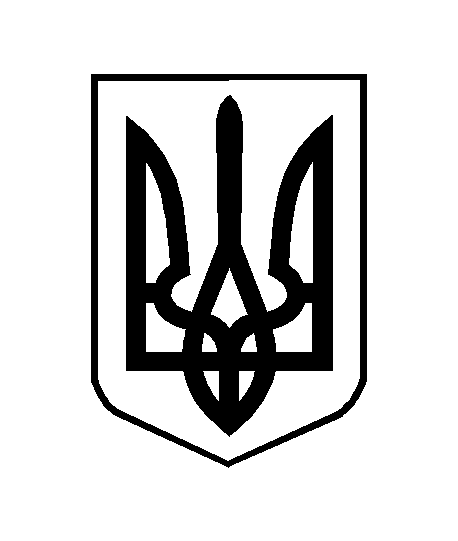 